COURSE TEXTBOOK LIST INFORMATION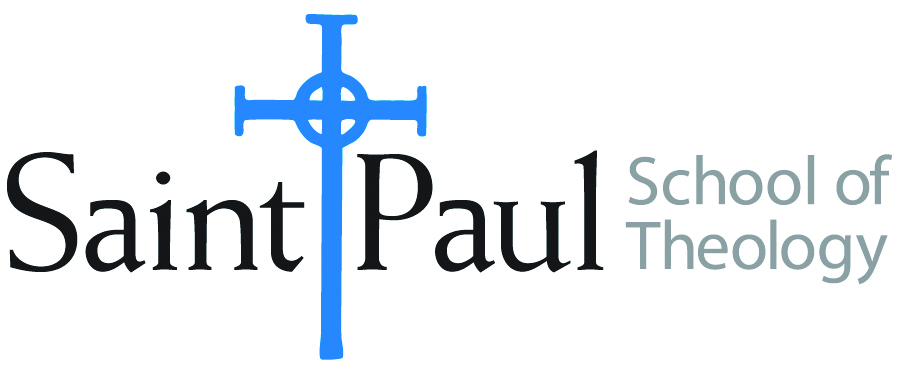 sPECIAL INSTRUCTIONS: sTUDENTS SHOULD READ nO. 1, 2, OR 4 OF THE THREE rECOMMENDED TEXTBOOKS BEFORE THE START OF THE TERM.FACULTY INSTRUCTIONSFACULTY INSTRUCTIONSSTUDENT INSTRUCTIONS(Both Campuses)STUDENT INSTRUCTIONS(Both Campuses)For each semester taught, faculty should complete and submit a new form for every course and return to Ethel Tomlinson, Registrar Clerk/Administrative Support.  Forms are due by the first day of registration for a given term.  Desk copies for Teaching Assistants must be requested on this form.  It is up to the publishers’ discretion whether or not to provide desk copies for teaching assistants.For each semester taught, faculty should complete and submit a new form for every course and return to Ethel Tomlinson, Registrar Clerk/Administrative Support.  Forms are due by the first day of registration for a given term.  Desk copies for Teaching Assistants must be requested on this form.  It is up to the publishers’ discretion whether or not to provide desk copies for teaching assistants.Students may acquire textbooks by ordering online or directly from the publisher, which in some cases, the prices are more economical. Regardless of shopping/ordering method, students may check Cokesbury online for discount on text, or follow recommendations by your professor.    Students may acquire textbooks by ordering online or directly from the publisher, which in some cases, the prices are more economical. Regardless of shopping/ordering method, students may check Cokesbury online for discount on text, or follow recommendations by your professor.    COURSE INSTRUCTOR(S)Prof. Dr. Young-Ho ChunProf. Dr. Young-Ho ChunProf. Dr. Young-Ho ChunCOURSE NUMBER & SECTIONTHL 450THL 450THL 450COURSE NAMEThe Theology of Dietrich BonhoefferThe Theology of Dietrich BonhoefferThe Theology of Dietrich BonhoefferCOURSE SEMESTER &YEAR  Spring, 2018Spring, 2018Spring, 2018DATE OF SUBMISSIONOctober 6, 2017October 6, 2017October 6, 2017REQUIRED TEXTBOOKS LISTREQUIRED TEXTBOOKS LISTREQUIRED TEXTBOOKS LISTREQUIRED TEXTBOOKS LISTREQUIRED TEXTBOOKS LISTREQUIRED TEXTBOOKS LISTREQUIRED TEXTBOOKS LISTREQUIRED TEXTBOOKS LISTBOOK TITLE and EDITION(include subtitle if applicable)BOOK TITLE and EDITION(include subtitle if applicable)AUTHOR(S)No. ofPAGES to be readPUBLISHER and DATE13-Digit ISBN(without dashes)LIST PRICE(estimate)DESK COPY1DiscipleshipBonhoeffer100Fortress, 2003978-080068324520.98  X2Creation and Fall  “    “50  “   “     ,1997978-068482587813.70  X3Christ the Center    “     “50HarperCollins,1978978-006060811810.08  X4Life Together/The prayerbook   “    “80Fortress, 1996ASIN  B017POX3JS12.00  X5Letters and Papers from Prison   “     “90Fortress, 2010978-080069703744.10  XTOTAL Number of Pages to Be ReadTOTAL Number of Pages to Be ReadRECOMMENDED TEXTBOOKS LISTRECOMMENDED TEXTBOOKS LISTRECOMMENDED TEXTBOOKS LISTRECOMMENDED TEXTBOOKS LISTRECOMMENDED TEXTBOOKS LISTRECOMMENDED TEXTBOOKS LISTRECOMMENDED TEXTBOOKS LISTRECOMMENDED TEXTBOOKS LISTBOOK TITLE and EDITION(include subtitle if applicable)BOOK TITLE and EDITION(include subtitle if applicable)AUTHOR(S)No. ofPAGES to be readPUBLISHER and DATE13-Digit ISBN(without dashes)LIST PRICE(estimate)DESK COPY1Dietrich Bonhoeffer:A Brief LifeRenate Bethge45Fortress, 2004ASIN- B0140DBBDM19.99 X2Dietrich Bonhoeffer 1906-1945F. Schlingensiepen100C. H. Beck, 2009 (E)978-056703400714.143The Cambridge Companion to Dietrich BonhoefferJohn de Gruchy, ed.70Cambridge Univ. 1999ASIN-B008YSKRYY22.00  X4Strange Glory: A Life of D. BonhoefferCharles Marsh100Vintage, 2015978-030739038711.725Dietrich: Bonhoeffer and the Theology of a Preaching LifeMichael Pasquarello IIIBaylor University Press, 2017978-148130751237.00